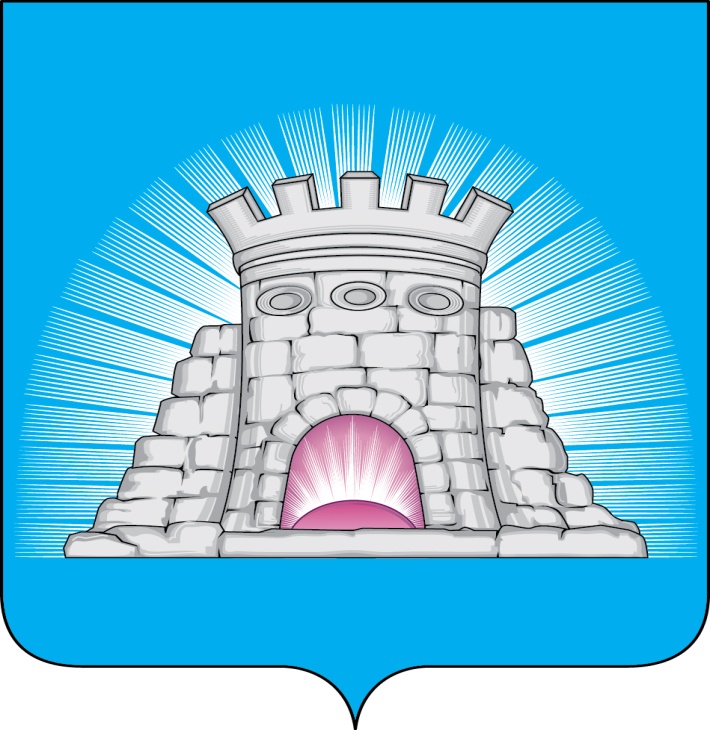 П О С Т А Н О В Л Е Н И Е20.02.2023                 № 235/2г.Зарайск                                 О признании утратившими силу отдельных                                             муниципальных правовых актов      В  соответствии с Федеральным законом от 16.10.2003 №131-ФЗ «Об общих принципах организации местного самоуправления в Российской Федерации», решением Совета депутатов городского округа Зарайск Московской области от 29.12.2022 №7/5 «Об отмене решения Совета депутатов городского округа Зарайск Московской области от 28.10.2021 №77/3 «Об утверждении Положения о муниципальном контроле за исполнением единой теплоснабжающей организацией обязательств по строительству, реконструкции и (или) модернизации объектов теплоснабжения на территории городского округа Зарайск Московской области», руководствуясь Уставом муниципального образования городской округ Зарайск Московской области                                      П О С Т А Н О В Л Я Ю:	1. Считать утратившими силу постановления главы городского округа Зарайск Московской области:	– от 13.12.2021 №1955/12 «Об утверждении программы профилактики рисков причинения вреда (ущерба) охраняемым законом ценностям при осуществлении муниципального контроля за исполнением единой теплоснабжающей организацией обязательств по строительству, реконструкции и (или) модернизации объектов теплоснабжения на территории городского округа Зарайск Московской области на 2022 год»; 	– от 24.11.2022 №2113/11 «Об утверждении программы профилактики рисков причинения вреда (ущерба) охраняемым законом ценностям при осуществлении муниципального контроля за исполнением единой теплоснабжающей организацией обязательств по строительству, реконструкции и (или) модернизации объектов теплоснабжения на территории городского округа Зарайск Московской области на 2023 год»;                                                                                                                     010319	– от 30.03.2022 №497/3 «Об утверждении формы проверочного листа (списка контрольных вопросов), применяемого при осуществлении муниципального контроля за исполнением единой теплоснабжающей организацией обязательств по строительству, реконструкции и (или) модернизации объектов теплоснабжения на территории городского округа Зарайск Московской области».2. Службе по взаимодействию со СМИ администрации городского округа Зарайск опубликовать настоящее постановление в периодическом печатном издании – «Зарайский вестник» - приложении к общественно-политической газете «За новую жизнь» и разместить на официальном сайте администрации городского округа Зарайск Московской области в информационно – телекоммуникационной сети «Интернет» (https://zarrayon.ru/).И.О. главы городского округа   А.А. ПростоквашинВерно:Начальник службы  делопроизводства   Л.Б. Ивлева                                   20.02.2023  Послано: в дело, Простоквашину А.А., отдел ЖКХ-1, юридический отдел, начальникам территориальных отделов – 4, СВсо СМИ, прокуратуре.Т.А. Мирохина 8(49666)2-44-64